ŽUPANIJA VARAŽDINSKA				                     	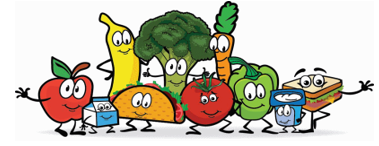 OPĆINA TRNOVEC BARTOLOVEČKIOSNOVNA ŠKOLA TRNOVECU Trnovcu, 31.kolovoza 2023.g.	PRODUŽENI BORAVAKRUČAK ZA MJESEC RUJAN - 2023.PS: U slučaju potrebe kuharica zadržava pravo promjene jelovnika. Ravnateljica: Radmila SačićDANDATUMOBROKPonedjeljak4.9.2023.PRVI DAN NASTAVEPonedjeljak   11.9.2023.SVINJSKI GULAŠ S KRUMPIROM, KRUH, KRAFNAUtorak   12.9.2023.PEČENAPILETINA, ŠIROKI REZANCI, SALATA, SLADOLEDSrijeda   13.9.2023.ŠPAGETI BOLONJEZ, ZELENA SALATA, JABUKAČetvrtak   14.9.2023.JUHA, DINOSAURI, POMFRIT, KEČAP, ĐUSPetak   15.9.2023.FINO VARIVO S HRENOVKAMA, BANANAPonedjeljak   18.9.2023.SVINJSKI PAPRIKAŠ, TJESTENINA, SALATA, KLIPIĆ S ČOKOLADOMUtorak   19.9.2023.PEČENA PILETINA, MLINCI, SALATASrijeda   20.9.2023.VARIVO OD LEĆE, CRNI KRUH, MAFINČetvrtak   21.9.2023.JUHA, PEČENA SVINJETINA, KRUMPIR NA PLOŠKE, KEČAP, SOKPetak   22.9.2023.FILE OSLIĆ, KRUMPIR SALATA, GROŽĐEPonedjeljak   25.9.2023.RIŽOTO S PURETINOM, CIKLAUtorak   26.9.2023.FRITESI, POMFRIT, KEČAP, ŠLJIVESrijeda   27.9.2023.JUHA, PEČENA PILETINA, PUŽIĆI, KEKSEČetvrtak   28.9.2023.HRENOVKA, GRAH SALATA, BUHTLAPetak   29.9.2023.PEČENA SVINJETINA, PEČENI KRUMPIR, SOK